Avis aux Étudiants                    Il est porté à la connaissance des étudiants L2 Sociologie (Section 1 et section 2) qu’une séance de récupération du module « Changement Social » assuré par Mme MOUHOUNE    est programmé  comme suit: Section 01	: le  Mardi 07/11/2017 à 09H30 ; la salle N° 07Section 02	: le  Mardi 07/11/2017 à 11H00 ; la salle  N° 07Bejaia, le 05/11/2017.L’AdministrationالجمهوريةالجزائريةالديمقراطيةالشعبيةRépublique Algérienne Démocratique et Populaire الجمهوريةالجزائريةالديمقراطيةالشعبيةRépublique Algérienne Démocratique et Populaire الجمهوريةالجزائريةالديمقراطيةالشعبيةRépublique Algérienne Démocratique et Populaire Ministère de l’Enseignement Supérieur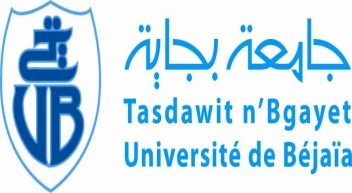        et de Recherche Scientifique        Université de  BéjaïaFaculté des Sciences  Humaines et Sociales                                                            Département des sciences sociales.وزارة التعليم العالي و البحث العلميجامعة بجاية    كــــلية العلوم الإنسانية و الاجتماعية